ВНИМАНИЕ!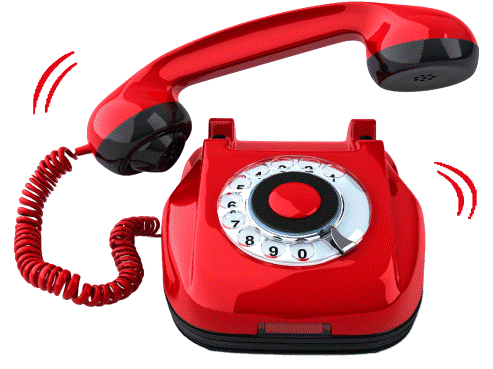 О работе «горячей линии» по коронавирусной инфекцииУзнать информацию об эпидемиологической ситуации, связанной с коронавирусной инфекцией, мерах, предпринимаемых по защите от завоза и распространения инфекции на территории области, а также мерах профилактики новой болезни, можно по телефону горячей линии Управления Роспотребнадзора по Ярославской  области  8 (485) 73-26-95.Линия работает в будние дни с 9:00 до 17:00 часов.Также, функционирует «горячая линия» Единого консультационного центра Роспотребнадзора 8 800-555 49 43. Вы можете позвонить по бесплатному номеру горячей линии Роспотребнадзора из любой точки страны и проконсультироваться со специалистами. Техподдержка ведомства многоязычная, получить консультацию можно также и на китайском языке.